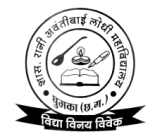 GOVT. RANI AVANTI BAI LODHI COLLEGE, GHUMKA, DISTT-RAJNANDGAON web site- www.rablcollege.ac.in	                     Email : govt.collegeghumka@gmail.com          Phone – 07744-296940// College Academic Calendar 2022-23 //GOVT. RANI AVANTI BAI LODHI COLLEGE, GHUMKA, DISTT-RAJNANDGAON web site- www.rablcollege.ac.in	                     Email : govt.collegeghumka@gmail.com          Phone – 07744-296940// College Academic Calendar 2023-24 //FIRST WEEKSECOND WEEKTHIRD WEEKFOURTH WEEKJUNEPrinting Prospectus World Environment dayAdmission Committee MeetingInternational Yoga Day JULYOnline Application Start Through UniversityTime Table CommitteeMeetingPlantationIQAC MeetingOnline Application Start Through UniversityOnline Application Start Through UniversityAUGUSTTY Class AdmissionCommencement of SY/TY/PG Second Year Online TeachingCleanliness WeekWithin 15 Days SY & TY Admission Within 15 Days after result declaration.Independence Day (15 August)Celebration of Rani Avanti Bai JayantiWithin 15 Days SY & TY Admission Within 15 Days after result declaration.Within 15 Days SY & TY Admission Within 15 Days after result declaration.SEPTEMBERWorld Population Day ProgramInduction Programme for FY StudentsPercent’s MeetTeacher’s Day Filling up Scholarship & Free Ship FormsInauguration National Nutrition Week International Hindi DayResult Declaration Supply ExaminationWord Ozone DayScience Association Inauguration NIRF Registration Students Union Organization OCTOBERMahatma Gandhi JayantiPlacement Cell ActivityUnit Test Preparation of SSR 2021-22 Missile Man  APJ Abdul Kalam Jayanti ProgrammeDussehra Vacation World Food DayPreparation of SSRVallabhbhai patel DayNOVEMBERDiwali VacationTerm End Exam 2013 PatternUnit TestNSS  CampingGuest Lectures Internal Assessment PG1st and 3rd Semester) DECEMBERPreparation of SSR Unit Test Word Aids DayPreparation of SSRIQAC MeetingInternal Assessment  World Human Rights DayPreparation of SSRInternal Assessment Winter  VacationSubmission of  SSRInternal AssessmentAnnual FunctionUniversity  Examination )1st and 3rd Semester) FIRST WEEKSECOND WEEKTHIRD WEEKFOURTH WEEKJANUARYUniversity PG ExaminationSubmission of AISHE data Unit TestCelebration of Vivekananda Jayanti University Examination Unit Test Republic Day Flag Hoisting 
(26th JanPrize DistributionVoter’s DayFEBRUARYStock Verification Practical ExaminationPractical ExaminationPractical ExaminationNational Science DayMarchAnnual ExaminationAnnual Examination World Woman’s DayAnnual ExaminationAnnual ExaminationAPRILAnnual ExaminationAnnual ExaminationAnnual ExaminationAnnual ExaminationMAYInternal Assessment PG2nd  and 4th  Semester) University  Examination )2nd  and 4th  Semester) Nontobacco DayJUNPlanning of Committees for next Academic YearPrinting of Prospectus, Admission FormsSubmission of Departmental and Committee Reports to Central Documentation CommitteeSummer Vacation Start  Year End Meeting & Distribution of Committee Work & CollegeAssessment  of workload for advertisement for new postsUniversity PG Examinations